                                                                             Меню на 24.09.2023г c 12-18 л.                                                                                                                      Утверждаю:                                                                              Директор ГОКУ «СКШИ г. Черемхово»  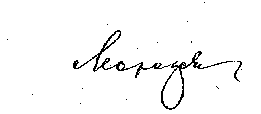                             Морозова Н.В.п/№ Наименование блюдаВыход блюдаЭнергетическая ценностьЗавтрак1Каша жидкая молочная гречневая 200197,22Сыр твердых сортов в нарезке15,054,53Сливочное масло (порциями)10,074,94Огурец в нарезке 125,018,965Чай черный с молоком и сахаром200,052,96Яблоко свежее100,040,37Хлеб пшеничный 70,0156,88Хлеб ржаной40,079,2                                Обед 1Суп крестьянский с рисом250,0123,652Бефстроганов из отварной говядины110,0207,243Каша перловая рассыпчатая180,0246,334Винегрет с растительным маслом100,0114,075Компот из яблок180,038,56Хлеб пшеничный90,0201,67Хлеб ржаной30,059,4Полдник1Йогурт  2/5% 220,0168,32Банан 100,093,233Вафли 30,0162,6Ужин1Кнели рыбные припущенные в молоке120,0106,82Картофельное пюре190,0174,83Кофейный напиток с молоком200,079,04Хлеб пшеничный40,089,65Хлеб ржаной50,099,0                                2 ужин1 Сок виноградный             200,0136,4